МИНИСТЕРСТВО ОБРАЗОВАНИЯ И МОЛОДЕЖНОЙ ПОЛИТИКИСВЕРДЛОВСКОЙ ОБЛАСТИПРИКАЗот 20 апреля 2022 г. N 392-ДО ПРОВЕДЕНИИ НЕЗАВИСИМОЙ ОЦЕНКИКАЧЕСТВА (ОБЩЕСТВЕННОЙ ЭКСПЕРТИЗЫ)ДОПОЛНИТЕЛЬНЫХ ОБЩЕОБРАЗОВАТЕЛЬНЫХ ПРОГРАММВ соответствии с паспортом федерального проекта "Успех каждого ребенка" национального проекта "Образование", утвержденным протоколом президиума Совета при Президенте Российской Федерации по стратегическому развитию и национальным проектам от 24.12.2018 N 16, Приказом Министерства просвещения Российской Федерации от 03.09.2019 N 467 "Об утверждении Целевой модели развития региональных систем дополнительного образования детей", Законом Свердловской области от 19 декабря 2016 года N 151-ОЗ "Об общественном контроле в Свердловской области", Постановлениями Правительства Свердловской области от 07.02.2014 N 65-ПП "Об утверждении Порядка образования общественных советов при областных исполнительных органах государственной власти Свердловской области" и от 06.08.2019 N 503-ПП "О системе персонифицированного финансирования дополнительного образования детей на территории Свердловской области" приказываю:1. Создать общественный совет по проведению независимой оценки качества (общественной экспертизы) дополнительных общеобразовательных программ при Министерстве образования и молодежной политики Свердловской области (далее - общественный совет по проведению НОК).2. Утвердить:1) положение об общественном совете по проведению НОК (прилагается);2) состав общественного совета по проведению НОК (прилагается);3) регламент проведения независимой оценки качества (общественной экспертизы) дополнительных общеобразовательных программ (далее - регламент) (прилагается).3. Определить государственное автономное нетиповое образовательное учреждение Свердловской области "Дворец молодежи" оператором по организации проведения независимой оценки качества (общественной экспертизы) дополнительных общеобразовательных программ (далее - НОК, Оператор).4. Оператору:1) организовать взаимодействие с экспертами, входящими в состав общественного совета по проведению НОК;2) осуществлять организационно-техническое обеспечение и информационное сопровождение деятельности общественного совета по проведению НОК;3) обеспечить проведение НОК в соответствии с регламентом, утвержденным настоящим Приказом, а также подготовку предложений по развитию системы дополнительного образования детей в Свердловской области на основе результатов НОК.5. Контроль за исполнением настоящего Приказа возложить на Первого заместителя Министра образования и молодежной политики Свердловской области Н.В. Журавлеву.6. Отделу дополнительного образования, летнего отдыха и сопровождения одаренных детей направить настоящий Приказ для опубликования на "Официальном интернет-портале правовой информации Свердловской области" (www.pravo.gov66.ru) в течение 3 рабочих дней с момента его принятия.МинистрЮ.И.БИКТУГАНОВУтвержденоПриказомМинистерства образования имолодежной политикиСвердловской областиот 20 апреля 2022 г. N 392-Д"О проведении независимой оценкикачества (общественной экспертизы)дополнительных общеобразовательныхпрограмм"ПОЛОЖЕНИЕОБ ОБЩЕСТВЕННОМ СОВЕТЕ ПО ПРОВЕДЕНИЮНЕЗАВИСИМОЙ ОЦЕНКИ КАЧЕСТВА (ОБЩЕСТВЕННОЙ ЭКСПЕРТИЗЫ)ДОПОЛНИТЕЛЬНЫХ ОБЩЕОБРАЗОВАТЕЛЬНЫХ ПРОГРАММ ПРИ МИНИСТЕРСТВЕОБРАЗОВАНИЯ И МОЛОДЕЖНОЙ ПОЛИТИКИ СВЕРДЛОВСКОЙ ОБЛАСТИГлава 1. ОБЩИЕ ПОЛОЖЕНИЯ1. Общественный совет по проведению независимой оценки качества (общественной экспертизы) дополнительных общеобразовательных программ при Министерстве образования и молодежной политики Свердловской области (далее - Общественный совет, Министерство) является постоянно действующим совещательно-консультативным органом.2. Общественный совет обеспечивает взаимодействие граждан Российской Федерации, проживающих на территории Свердловской области (далее - граждане), общественных объединений и иных некоммерческих организаций с Министерством по вопросам проведения независимой оценки качества (общественной экспертизы) дополнительных общеобразовательных программ в Свердловской области (далее - НОК).3. В своей деятельности Общественный совет руководствуется Конституцией Российской Федерации, указами Президента Российской Федерации, постановлениями и распоряжениями Правительства Российской Федерации, приказами Министерства просвещения Российской Федерации, указами и распоряжениями Губернатора Свердловской области, постановлениями и распоряжениями Правительства Свердловской области, приказами Министерства, а также настоящим положением.4. Решения Общественного совета носят рекомендательный характер.Глава 2. ЗАДАЧИ И ПРАВА ОБЩЕСТВЕННОГО СОВЕТА5. Задачами Общественного совета являются:1) проведение НОК в соответствии с регламентом проведения НОК, утвержденным приказом Министерства;2) рассмотрение на заседаниях Общественного совета результатов НОК, проводимой на территории Свердловской области;3) подготовка предложений по улучшению качества дополнительных общеобразовательных программ;4) направление в Министерство результатов НОК и предложений по совершенствованию дополнительного образования в Свердловской области, в том числе на основании результатов НОК (при наличии).6. Общественный совет имеет право:1) приглашать на заседания Общественного совета руководителей структурных подразделений Министерства, а также заинтересованных представителей общественных организаций;2) направлять запросы в исполнительные органы государственной власти Свердловской области;3) информировать жителей Свердловской области о результатах НОК.Глава 3. СТРУКТУРА И ОРГАНИЗАЦИЯДЕЯТЕЛЬНОСТИ ОБЩЕСТВЕННОГО СОВЕТА7. Общественный совет формируется из числа представителей Общественной палаты Свердловской области, Свердловского областного родительского комитета, победителей всероссийских конкурсов, их региональных этапов, региональных конкурсов профессионального мастерства педагогов дополнительного образования, общественных организаций, общественных объединений, научных, образовательных и иных организаций.8. Состав Общественного совета утверждается приказом Министерства на основании согласий кандидатов.9. Состав Общественного совета утверждается сроком на 2 года. При формировании Общественного совета на новый срок осуществляется изменение не менее трети его состава.10. В состав Общественного совета не могут входить представители исполнительных органов государственной власти и органов местного самоуправления.11. В состав Общественного совета входит председатель, заместитель председателя, секретарь, члены Общественного совета.12. Возглавляет работу Общественного совета председатель Общественного совета.13. Председатель и заместитель председателя Общественного совета избираются на организационном заседании Общественного совета открытым голосованием.14. Секретарем Общественного совета является представитель регионального модельного центра дополнительного образования детей Свердловской области, структурного подразделения государственного автономного нетипового образовательного учреждения Свердловской области "Дворец молодежи".15. Член Общественного совета вправе выйти из состава Общественного совета по письменному заявлению.16. Основными формами деятельности Общественного совета являются заседания, которые проводятся не реже 1 раза в 30 дней.17. Заседание Общественного совета считается правомочным при присутствии на нем не менее половины членов Общественного совета, включая секретаря Общественного совета.18. По решению Общественного совета может быть проведено внеочередное заседание, а также заседание в заочной форме путем опросного голосования.19. Общественный совет в целях реализации возложенных на него задач может создавать экспертные группы (комитеты, комиссии).20. Решение Общественного совета по рассмотренным вопросам считается принятым, если за него проголосовало большинство членов Общественного совета, присутствующих на заседании.21. При равенстве голосов председатель, а в его отсутствие - заместитель председателя Общественного совета имеют право решающего голоса.22. Решения Общественного совета оформляются в виде протоколов, которые подписывает председатель, а в его отсутствие - заместитель председателя Общественного совета.23. Предложения в повестку и документы для обсуждения на заседании Общественного совета готовит секретарь Общественного совета.24. Председатель Общественного совета:1) определяет приоритетные направления деятельности Общественного совета, формирует его повестку, назначает дату заседания Общественного совета;2) руководит деятельностью Общественного совета;3) проводит заседания Общественного совета.25. Заместитель председателя Общественного совета исполняет обязанности председателя Общественного совета в его отсутствие.26. Секретарь Общественного совета:1) организует текущую деятельность Общественного совета;2) координирует деятельность членов Общественного совета;3) организует и осуществляет контроль за выполнением поручений председателя Общественного совета и его заместителя;4) осуществляет взаимодействие с Министерством;5) информирует членов Общественного совета о времени, месте и повестке заседания Общественного совета, направляет членам Общественного совета документы, необходимые для проведения НОК;6) обеспечивает во взаимодействии с членами Общественного совета подготовку информационно-аналитических материалов к заседанию Общественного совета по вопросам, включенным в повестку;7) ведет делопроизводство Общественного совета.27. Члены Общественного совета:1) участвуют в мероприятиях, проводимых Общественным советом, а также в подготовке материалов по рассматриваемым вопросам;2) рассматривают документы, представленные для проведения НОК, высказывают свое мнение по существу обсуждаемых вопросов, замечания и предложения по проектам принимаемых решений и протоколу заседания Общественного совета;3) обладают равными правами при обсуждении вопросов и голосовании.28. Организационно-правовое и техническое обеспечение деятельности Общественного совета осуществляет государственное автономное нетиповое образовательное учреждение Свердловской области "Дворец молодежи".УтвержденПриказомМинистерства образования имолодежной политикиСвердловской областиот 20 апреля 2022 г. N 392-Д"О проведении независимой оценкикачества (общественной экспертизы)дополнительных общеобразовательныхпрограмм"СОСТАВОБЩЕСТВЕННОГО СОВЕТА ПО ПРОВЕДЕНИЮНЕЗАВИСИМОЙ ОЦЕНКИ КАЧЕСТВА (ОБЩЕСТВЕННОЙ ЭКСПЕРТИЗЫ)ДОПОЛНИТЕЛЬНЫХ ОБЩЕОБРАЗОВАТЕЛЬНЫХ ПРОГРАММ ПРИ МИНИСТЕРСТВЕОБРАЗОВАНИЯ И МОЛОДЕЖНОЙ ПОЛИТИКИ СВЕРДЛОВСКОЙ ОБЛАСТИУтвержденПриказомМинистерства образования имолодежной политикиСвердловской областиот 20 апреля 2022 г. N 392-Д"О проведении независимой оценкикачества (общественной экспертизы)дополнительных общеобразовательных программ"РЕГЛАМЕНТПРОВЕДЕНИЯ НЕЗАВИСИМОЙ ОЦЕНКИКАЧЕСТВА (ОБЩЕСТВЕННОЙ ЭКСПЕРТИЗЫ)ДОПОЛНИТЕЛЬНЫХ ОБЩЕОБРАЗОВАТЕЛЬНЫХ ПРОГРАММГлава 1. ОБЩИЕ ПОЛОЖЕНИЯ1. Настоящий регламент разработан в рамках реализации мероприятий федерального проекта "Успех каждого ребенка" национального проекта "Образование", утвержденного Протоколом президиума Совета при Президенте Российской Федерации по стратегическому развитию и национальным проектам от 24.12.2018 N 16.2. Настоящий регламент определяет механизм проведения независимой оценки качества (общественной экспертизы) дополнительных общеобразовательных программ (далее - НОК) в соответствии с требованиями:1) Федерального закона от 29 декабря 2012 года N 273-ФЗ "Об образовании в Российской Федерации";2) Федерального закона от 21 июля 2014 года N 212-ФЗ "Об основах общественного контроля в Российской Федерации" (далее - Федеральный закон от 21 июля 2014 года N 212-ФЗ);3) Федерального закона от 13 июля 2020 года N 189-ФЗ "О государственном (муниципальном) социальном заказе на оказание государственных (муниципальных) услуг в социальной сфере";4) Постановления Правительства Российской Федерации от 13.02.2021 N 183 "Об утверждении Положения о структуре реестра исполнителей государственных (муниципальных) услуг в социальной сфере в соответствии с социальным сертификатом на получение государственной (муниципальной) услуги в социальной сфере и порядке формирования информации, включаемой в такой реестр, а также Правил исключения исполнителя государственных (муниципальных) услуг в социальной сфере из реестра исполнителей государственных (муниципальных) услуг в социальной сфере в соответствии с социальным сертификатом на получение государственной (муниципальной) услуги в социальной сфере";5) Концепции развития дополнительного образования детей до 2030 года, утвержденной Распоряжением Правительства Российской Федерации от 31.03.2022 N 678-р;6) Приказа Министерства просвещения Российской Федерации от 03.09.2019 N 467 "Об утверждении Целевой модели развития региональных систем дополнительного образования детей";7) Приказа Министерства просвещения Российской Федерации от 27.07.2022 N 629 "Об утверждении Порядка организации и осуществления образовательной деятельности по дополнительным общеобразовательным программам";8) Постановления Правительства Свердловской области от 01.06.2023 N 371-ПП "Об организации оказания государственных услуг в социальной сфере на территории Свердловской области по направлению деятельности "Реализация дополнительных образовательных программ (за исключением дополнительных предпрофессиональных программ в области искусств)";9) методических рекомендаций по проектированию дополнительных общеразвивающих программ (включая разноуровневые программы), направленных Письмом Министерства образования и науки Российской Федерации от 18.11.2015 N 09-3242;10) методических рекомендаций по организации независимой оценки качества дополнительного образования детей, направленных Письмом Министерства образования и науки Российской Федерации от 28.04.2017 N ВК-1232/09.3. Проведение НОК является оценочной процедурой, направленной на получение сведений о качестве реализуемых дополнительных общеобразовательных программ.4. Механизмом НОК является общественная экспертиза, предусмотренная статьей 22 Федерального закона от 21 июля 2014 года N 212-ФЗ (далее - общественная экспертиза).5. Общественная экспертиза проводится в интересах участников отношений в сфере дополнительного образования детей с целью определения соответствия дополнительных общеобразовательных программ, сведения о которых включаются в раздел III "Сведения о государственной (муниципальной) услуге в социальной сфере и условиях ее оказания" (далее - раздел III), согласно Постановлению Правительства Российской Федерации от 13.02.2021 N 183 "Об утверждении Положения о структуре реестра исполнителей государственных (муниципальных) услуг в социальной сфере в соответствии с социальным сертификатом на получение государственной (муниципальной) услуги в социальной сфере и порядке формирования информации, включаемой в такой реестр, а также Правил исключения исполнителя государственных (муниципальных) услуг в социальной сфере из реестра исполнителей государственных (муниципальных) услуг в социальной сфере в соответствии с социальным сертификатом на получение государственной (муниципальной) услуги в социальной сфере" Требованиям к условиям и порядку оказания государственной услуги в социальной сфере "Реализация дополнительных общеразвивающих программ" в соответствии с социальным сертификатом, утвержденным Приказом Министерства образования и молодежной политики Свердловской области от 29.06.2023 N 785-Д (далее - требования к условиям и порядку).6. Общественная экспертиза дополнительных общеразвивающих программ проводится группой экспертов на основании добровольного заявления исполнителя муниципальных услуг в социальной сфере, поданного в Региональный модельный центр дополнительного образования детей Свердловской области, структурное подразделение государственного автономного нетипового образовательного учреждения Свердловской области "Дворец молодежи" (далее - РМЦ).Состав группы экспертов утверждается приказом Министерства образования и молодежной политики Свердловской области на основании предложений муниципальных опорных центров.Глава 2. ОРГАНИЗАЦИЯ ПРОВЕДЕНИЯ ОБЩЕСТВЕННОЙ ЭКСПЕРТИЗЫ7. Проведение общественной экспертизы в рамках НОК предусматривает:1) подготовку к проведению общественной экспертизы;2) проведение общественной экспертизы;3) обработку и оформление результатов общественной экспертизы;4) принятие мер по улучшению качества дополнительных общеобразовательных программ.Глава 3. ПОДГОТОВКА К ПРОВЕДЕНИЮ ОБЩЕСТВЕННОЙ ЭКСПЕРТИЗЫ8. Органы местного самоуправления, осуществляющие управление в сфере образования, расположенные на территории Свердловской области (далее - органы местного самоуправления):1) обеспечивают для исполнителей муниципальных услуг в социальной сфере возможность направления заявления о включении сведений о реализуемых дополнительных общеразвивающих программах в раздел III (далее - заявление) в электронной форме использованием функционала информационной системы "Навигатор дополнительного образования Свердловской области" (далее - ИС "Навигатор") с приложением дополнительной общеразвивающей программы, в отношении которой будет проведена общественная экспертиза;2) обеспечивают прием заявлений от исполнителей муниципальных услуг в социальной сфере в электронной форме и их дальнейшее направление в РМЦ, для проведения общественной экспертизы.9. РМЦ в пределах своих полномочий обеспечивает:1) информирование организаций, реализующих дополнительные общеобразовательные программы, о критериях, методике, процедуре и результатах проведения общественной экспертизы;2) исключение конфликта интересов, в том числе за счет независимости привлекаемых экспертов и отсутствия взаимозависимости между экспертом и лицом (индивидуальным предпринимателем, представителями организации, авторами программы) либо организацией, направившими дополнительную общеобразовательную программу на общественную экспертизу;3) привлечение к проведению общественной экспертизы максимального числа представителей от муниципальных образований, расположенных на территории Свердловской области (далее - муниципальные образования), из числа наиболее компетентных представителей педагогического сообщества.10. Регистрация дополнительной общеразвивающей программы на проведение общественной экспертизы осуществляется ИС "Навигатор" автоматизированным способом в день направления сведений органом местного самоуправления.11. РМЦ осуществляет распределение дополнительных общеразвивающих программ, поступивших на общественную экспертизу, между экспертами посредством ИС "Навигатор" в течение 5 рабочих дней после регистрации.Глава 4. ПРОВЕДЕНИЕ ОБЩЕСТВЕННОЙ ЭКСПЕРТИЗЫДОПОЛНИТЕЛЬНЫХ ОБЩЕОБРАЗОВАТЕЛЬНЫХ ПРОГРАММ12. Общественная экспертиза осуществляется экспертами путем проверки содержания прилагаемой к заявлению дополнительной общеразвивающей программы на предмет соответствия требованиям к условиям и порядку.13. Срок проведения процедуры общественной экспертизы каждой дополнительной общеразвивающей программы устанавливается в соответствии с требованиями части 8 статьи 22 Федерального закона от 21 июля 2014 года N 212-ФЗ.14. Результаты общественной экспертизы оформляются экспертом в форме экспертного листа оценки дополнительной общеобразовательной программы согласно приложению к настоящему регламенту посредством ИС "Навигатор".15. Для завершения процедуры общественной экспертизы требуется получить не менее 3 оценок дополнительной общеобразовательной программы от различных экспертов.Глава 5. ОБРАБОТКА И ОФОРМЛЕНИЕРЕЗУЛЬТАТОВ ОБЩЕСТВЕННОЙ ЭКСПЕРТИЗЫ16. В целях обработки и оформления результатов общественной экспертизы РМЦ:1) проводит анализ информации, представленной экспертами в протоколах экспертной оценки дополнительной общеобразовательной программы;2) формирует итоговый документ (заключение), подготовленный по результатам общественной экспертизы, и направляет его на рассмотрение общественного совета по проведению независимой оценки качества (общественной экспертизы) дополнительных общеобразовательных программ при Министерстве образования и молодежной политики Свердловской области (далее - Общественный совет) не позднее чем за 5 рабочих дней до его заседания;3) доводит до сведения исполнителей муниципальных услуг в социальной сфере, предоставивших на общественную экспертизу дополнительную общеобразовательную программу, материалы, информацию о результатах общественной экспертизы посредством ИС "Навигатор" в течение 3 рабочих дней после утверждения результатов на заседании Общественного совета;4) доводит до сведения муниципального образования, на территории которого реализуется направленная на экспертизу дополнительная общеобразовательная программа, информацию о результатах общественной экспертизы посредством ИС "Навигатор" в течение 3 рабочих дней после утверждения результатов на заседании Общественного совета.17. Общественный совет рассматривает результаты общественной экспертизы в виде итогового документа (заключения) на следующем за представлением заключения заседании Общественного совета и принимает решение об утверждении результатов общественной экспертизы либо об отказе в таковом и направляет сведения о результатах общественной экспертизы в РМЦ.Глава 6. ПРИНЯТИЕ МЕР ПО УЛУЧШЕНИЮ КАЧЕСТВАДОПОЛНИТЕЛЬНЫХ ОБЩЕОБРАЗОВАТЕЛЬНЫХ ПРОГРАММ18. Министерство образования и молодежной политики Свердловской области:1) рассматривает информацию о результатах общественной экспертизы в течение 30 календарных дней;2) разрабатывает меры по совершенствованию дополнительных общеобразовательных программ по приведению в соответствие содержания дополнительных общеобразовательных программ заявленным в них целям и задачам, потребностям обучающихся.19. Результаты экспертизы не влекут за собой приостановление или аннулирование лицензии на осуществление образовательной деятельности по реализации дополнительных общеобразовательных программ.Глава 7. ПРЕДСТАВЛЕНИЕ ПРОЦЕДУР ИРЕЗУЛЬТАТОВ ОБЩЕСТВЕННОЙ ЭКСПЕРТИЗЫ20. Прозрачность и открытость общественной экспертизы обеспечивается за счет:1) прозрачности процедуры формирования Общественного совета и открытости его деятельности;2) прозрачности процедур проведения общественной экспертизы;3) открытости и доступности результатов общественной экспертизы.21. Общественный совет обеспечивает открытость информации о заседаниях Общественного совета, обсуждаемых вопросах, принятых решениях через оперативное опубликование в открытых источниках информации, в том числе на официальном сайте РМЦ.Приложениек регламенту проведениянезависимой оценки качества(общественной экспертизы)дополнительныхобщеобразовательных программФормаЭКСПЕРТНЫЙ ЛИСТоценки дополнительной общеобразовательной программы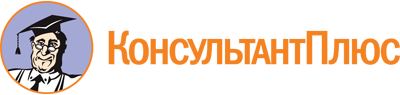 Приказ Министерства образования и молодежной политики Свердловской области от 20.04.2022 N 392-Д
(ред. от 10.08.2023)
"О проведении независимой оценки качества (общественной экспертизы) дополнительных общеобразовательных программ"
(вместе с "Положением об общественном совете по проведению независимой оценки качества (общественной экспертизы) дополнительных общеобразовательных программ при Министерстве образования и молодежной политики Свердловской области", "Регламентом проведения независимой оценки качества (общественной экспертизы) дополнительных общеобразовательных программ")Документ предоставлен КонсультантПлюс

www.consultant.ru

Дата сохранения: 26.11.2023
 Список изменяющих документов(в ред. Приказа Министерства образования и молодежной политики Свердловскойобласти от 10.08.2023 N 932-Д)1.ЕрмаченкоНаталья Анатольевна-председатель Свердловского регионального отделения Общероссийской общественно-государственной детско-юношеской организации "Российское движение школьников"2.ЗолотницкаяЛюдмила Викторовна-председатель Свердловского областного родительского комитета, ответственный секретарь Свердловского областного отделения Национальной родительской ассоциации, исполнительный директор Свердловской региональной общественной организации "Форум женщин Урала"3.КорьякинаЕкатерина Александровна-начальник регионального модельного центра дополнительного образования детей Свердловской области, структурного подразделения государственного автономного нетипового образовательного учреждения Свердловской области "Дворец молодежи"4.ОсиповаМарина Борисовна-доцент кафедры педагогических и управленческих технологий Нижнетагильского филиала государственного автономного образовательного учреждения дополнительного профессионального образования Свердловской области "Институт развития образования"5.ТенкачеваТатьяна Рашитовна-заведующий сектором дополнительного образования детей федерального государственного бюджетного образовательного учреждения высшего образования "Уральский государственный педагогический университет", кандидат педагогических наук, доцент6.ТрофимоваОксана Александровна-проректор государственного автономного образовательного учреждения дополнительного профессионального образования Свердловской области "Институт развития образования", кандидат педагогических наук, доцент7.ЧудиновскихЕлена Алексеевна-заведующий Центром воспитания и дополнительного образования государственного автономного образовательного учреждения дополнительного профессионального образования Свердловской области "Институт развития образования"8.ШабалинАлександр Михайлович-преподаватель Муниципального автономного образовательного учреждения дополнительного образования "Центр образования и профессиональной ориентации", победитель конкурса на соискание премий Губернатора Свердловской области педагогам дополнительного образования, осуществляющим обучение по дополнительным общеразвивающим программам технической направленности, в 2021 году9.ШарецЕлена Борисовна-старший методист отдела проектного управления регионального модельного центра дополнительного образования детей Свердловской области, структурного подразделения государственного автономного нетипового образовательного учреждения Свердловской области "Дворец молодежи"Список изменяющих документов(в ред. Приказа Министерства образования и молодежной политикиСвердловской области от 10.08.2023 N 932-Д)Наименование и содержание Минимальных требований (критериев) в соответствии с требованиями к условиям и порядкуСтепень соответствия требованиямСтепень соответствия требованиямНаименование и содержание Минимальных требований (критериев) в соответствии с требованиями к условиям и порядкусоответствуетне соответствуетВарианты итогового заключения:1. Дополнительная общеобразовательная программа соответствует требованиям к условиям и порядку.2. Дополнительная общеобразовательная программа не соответствует требованиям к условиям и порядку (из двух вариантов заключений указывается только один)